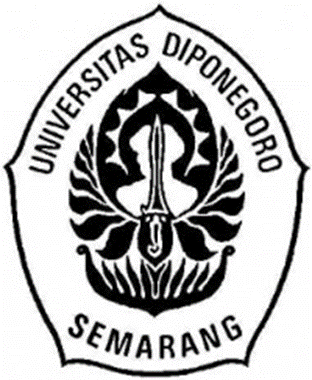 MAKNA KEPUTUSASAAN HIDUP PADA ALBUM KAMISAMA, BOKU WA KIDZUITESHIMATTA KARYA KAMIBOKU(KAJIAN SEMIOTIKA SASTRA)神僕の「神様、僕は気づいてしまった」のアルバムに人生の絶望の意味（文学記号論研究）SkripsiDiajukan sebagai Salah Satu Syarat untuk Memenuhi Ujian Sarjana Program Strata 1 Bahasa dan Kebudayaan JepangOleh:Putri Prameswari13020219130037PROGRAM STUDI S1 BAHASA DAN KEBUDAYAAN JEPANGFAKULTAS ILMU BUDAYAUNIVERSITAS DIPONEGOROSEMARANG2023JUDULMAKNA KEPUTUSASAAN HIDUP PADA ALBUM KAMISAMA, BOKU WA KIDZUITESHIMATTA KARYA KAMIBOKU(KAJIAN SEMIOTIKA SASTRA)神僕の「神様、僕は気づいてしまった」のアルバムに人生の絶望の意味（文学記号論研究）SkripsiDiajukan sebagai Salah Satu Syarat untuk Memenuhi Ujian Sarjana Program Strata 1 Bahasa dan Kebudayaan JepangOleh:Putri Prameswari13020219130037PROGRAM STUDI S1 BAHASA DAN KEBUDAYAAN JEPANGFAKULTAS ILMU BUDAYAUNIVERSITAS DIPONEGOROSEMARANG2023HALAMAN PERNYATAANPenulis yang bertanda tangan di bawah ini, menyatakan bahwa  skripsi ini disusun tidak dengan mengambil bahan maupun hasil dari penelitian yang sudah dilakukan sebelumnya. Baik dari sebuah lembaga, gelar diploma maupun strata yang sudah ada. Penulis juga menyatakan bahwa penelitian dalam skripsi ini disusun tanpa mengambil bahan materi dari publikasi maupun karangan orang lain, kecuali data maupun bahan rujukan yang sudah tercantum dalam daftar pustaka. Penulis bersedia menerima sanksi jikalau terbukti melakukan penjiplakan.Semarang, 27 Oktober 2023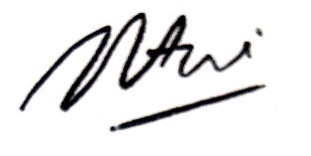 Putri PrameswariHALAMAN PERSETUJUANDisetujui oleh:DosenPembimbing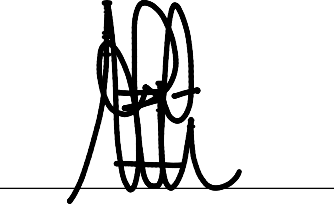 NurHastuti, S.S. M.Hum.NPPU.H.7.198101042021042001HALAMAN PENGESAHAN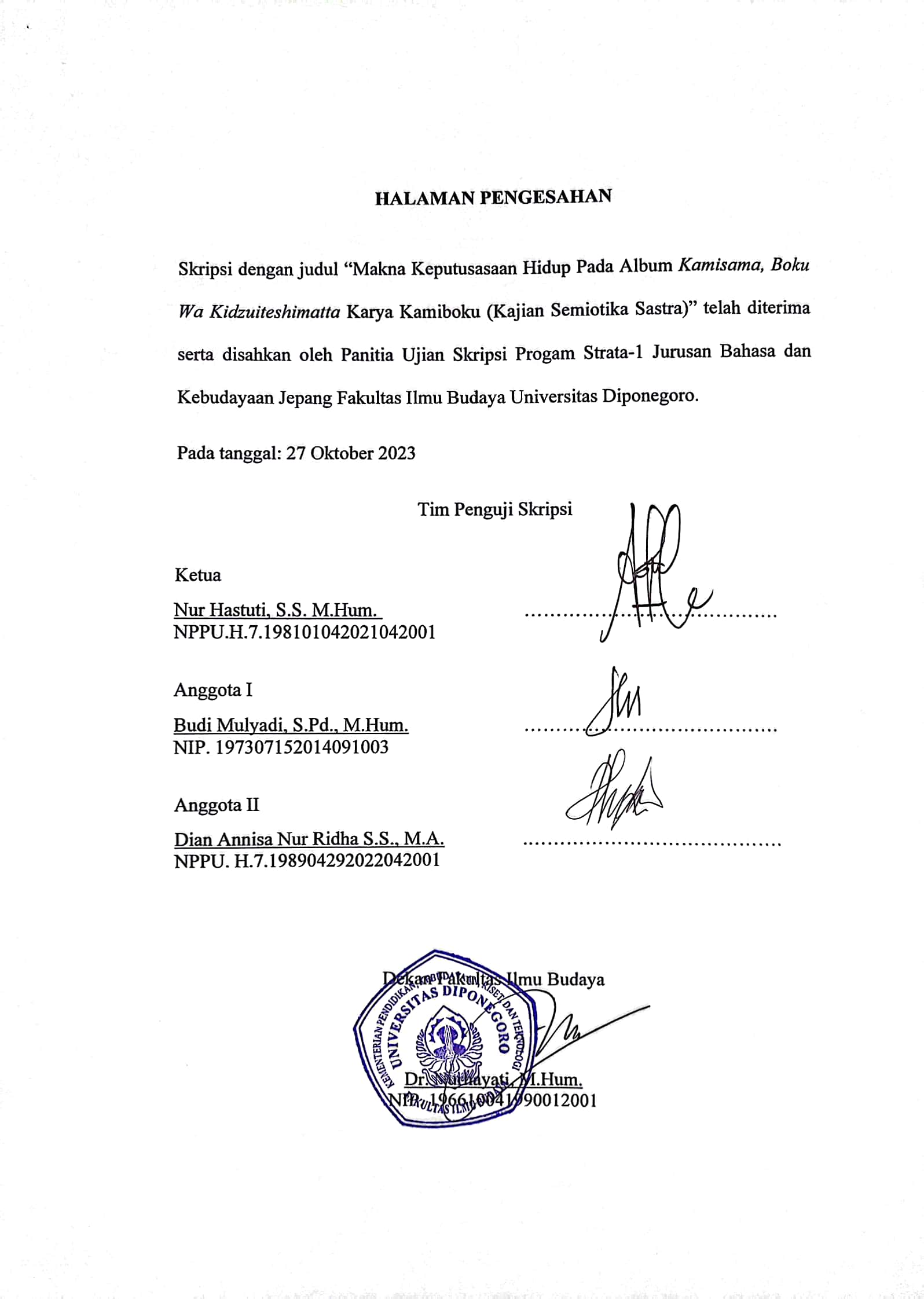 MOTTO DAN PERSEMBAHANNot everythingwillbeeasy, but not everythingwillbehard-AnonymPERSEMBAHANSkripsi ini dipersembahkan kepada orang-orang yang telah mendukung serta membantu penulis dalam menyelesaikan penelitian ini. KhususnyaMama, Ayah, Adik, Dosen pembimbing, serta teman-teman dari prodi S-1 Bahasa dan Kebudayaan Jepang, yang telah membantu penulis dalam menyusun tugas akhir iniPRAKATAPuji dan syukur penulis panjatkan kehadirat Allah SWT, atas rahmat dan kharuniaNya penulis dapat menyelesaikan skripsi dengan judul “Makna Keputusasaan Hidup Pada Album Kamisama, Boku Wa Kidzuiteshimatta Karya Kamiboku (Kajian Semiotika Sastra)”. Penulis mengucapkan terimakasih kepada:Dr. Nurhayati, M.Hum selaku Dekan Fakultas Ilmu Budaya Universitas Diponegoro Semarang.Zaki Ainul Fadli, S.S., M. Hum. selaku Ketua Program Sudi S-1 Bahasa dan Kebudayaan Jepang, Universitas Diponegoro.Nur Hastuti, S.S. M.Hum. selaku dosen pembimbing serta dosen wali penulis. Berkat bimbingan, dukungan, serta kesabaran beliau dalam membimbing penulis. Sehingga penulis dapat menyelesaikan skripsi, serta bimbingan beliau dalam membantu penulis dalam menjalani perkuliahan.Lina Rosliana, S.S., M.Hum, selaku dosen pembimbing penulis sejak semester 1 sampai semester 5. Berkat bimbingan serta arahan beliau sejak penulismenjadi mahasiswa baru, penulis dapat memahami dunia perkuliahan dengan baik. Seluruh Dosen serta staffdari Program Studi S-1 Bahasa dan Kebudayaan Jepang Fakultas Ilmu Budaya Universitas Diponegoro.Mama, Ayah, danAdik yang sudah memberikan do’a serta dukungan sehingga penulis dapat menyelesaikan pendidikan hingga sampai dibangku perkuliahan.Teman-teman dari Program Studi S-1 Bahasa dan Kebudayaan Jepang Fakultas Ilmu Budaya Universitas Diponegoro.Mayla, sebagai teman seperjuangan penulis sejak mahasiswa baru sampai semester akhir. Salma, Karima, Ayun, Tiwi, Nurul, Lani, dan Alliyya sebagai teman yang sudah banyak membantu penulis dalam dunia perkuliahan. Serta teman-teman dari BKJ angkatan 2019 yang tidak dapat penulis sebutkan satu persatu.AohitsugiSamatoki, sebagai karakter fiksi dari projectrapHypnosisMic milik King Recordsdalam menyemangati penulis melalui lagu-lagunya yang menjadi acuan sehingga penulisdapat menyelesaikan skripsi ini.Dalam skripsi ini, penulis merasa masih jauh dari kata sempurna. Oleh karena itu, penulis mengharapkan kritik serta saran yang membangun dari pembaca guna perbaikan untuk kesempatan yang akan datang. DAFTAR ISIDAFTAR TABELTabel 1.絶望の意味	124DAFTAR LAMPIRANLirik Lagu 1“Sensen Fukoku” (宣戦布告)	125Lirik Lagu 2“CQCQ”	126Lirik Lagu 3“Boku no Te ni Fureru na” (僕の手に触れるな)	128Lirik Lagu 4“Tenbatsu Arekashi to Negau” (天罰有れかしと願う)	130Lirik Lagu 5 “Dakara Boku wa Fukou ni Sugatte Imashita” (だから僕は不幸に縋っていました)	131INTISARIPrameswari, Putri. 2023. Makna Keputusasaan Hidup Pada Album Kamisama, Boku Wa Kidzuiteshimatta Karya Kamiboku (Kajian Semiotika Sastra). Skripsi Program Studi Bahasa dan Kebudayaan Jepang, Universitas Diponegoro.Skripsi ini mengkaji makna keputusasaan hidup yang terdapat pada diri manusia dalam lirik lagu di album Kamisama, Boku Wa Kidzuiteshimatta. Tujuan dari penelitian ini ialah untuk mengetahui struktur fisik dan batin, kemudian menjabarkan makna keputusasaan hidup menggunakan teori semiotika Michael Riffaterre. Sebagai objek kajian, diambil lima dari tujuh lirik lagu dalam album tersebut. Sementara, metode yang digunakan ialah metode struktural dengan pendekatan semiotika. Berdasarkan analisa, dapat disimpulkan bahwa limalirik lagu mempunyai tema putus asa. Namun dalam lima lirik lagu, digambarkan perasaan putus asa dengan makna yang berbeda-beda. Pada lirik, digunakan diksi, imaji, majas, serta nada yang beragam. Melalui teori semiotika Michael Riffaterre pula, dapat diketahui makna sesungguhnya dalam frasa pada kelima lirik lagu tersebut. Terdapat perasaan kesepian, trauma, perilaku menutup diri, mempertanyakan keberadaan Tuhan, dan seseorang yang meminta pertolongan. Album ini juga memiliki kaitan antar lirik. Dimana perasaan putus asa dalam kelima lirik lagu mempunyai ujung yang sama, yaitu kepasrahan akan hidup.Kata kunci: Putusasa, liriklagu, semiotikaABSTRACTPrameswari, Putri. 2023. The Meaning of LifesDespair in Kamiboku'sKamisama, Boku Wa Kidzuiteshimatta  Album (LiterarySemiotics Study). ThesisJapaneseLanguageandCulture Study Program, Diponegoro University.Thisthesisexaminesthemeaningofthehopelessnessoflife in humans in thesonglyrics in theKamisama, Boku Wa Kidzuiteshimatta album. The purposeofthisresearchistofindoutthephysicalandinnerstructureonthelyrics, anddescribethemeaningoflifedespairusing Michael Riffaterre'ssemiotictheory. Fiveofthesevensonglyrics in the album were taken as theobjectof study. Meanwhile, themethodusedisthestructuralmethodwith a semioticapproach.Basedontheanalysis, itcanbeconcludedthatthesonglyricshavethethemeofdespair. However, in thefivesonglyrics, thefeelingofdespairisdescribedwithdifferentmeanings. The lyricsusevariousdiction, imagery, majas, andtone. Through Michael Riffaterre'ssemiotictheory, thetruemeaningofthephrases in thefivesonglyricscanbeseen. There are feelingsofloneliness, trauma, shutdownbehavior, questioningtheexistenceofGod, andsomeonewhoaskingforhelp. This album also has a linkbetweenthelyrics. Wherethefeelingofdespair in thefivelyricsofthesong has thesameend, itsthesurrenderoflife.Keywords: Despair, songlyrics, semioticsBAB 1PENDAHULUANLatar BelakangSastra merupakan karya yang menggambarkan tentang keadaan di sekitarnya menggunakan bahasa yang indah. Menurut Noor (2015:13), Karya sastra merupakan struktur dunia rekaan yang tidak sama dengan realitas dunia nyata. Dalam karya sastra, penulis menambahkan imajinasi. Hal ini diperlukan untuk membedakan karya sastra dengan kehidupan nyata. Sehingga, meskipun karya tersebut diambil dari kisah dunia nyata, namun tidak akan sama persis. Terdapat dua bagian dari karya sastra yaitu fiksi dan non fiksi. Fiksi merupakan narasi berupa cerita rekaan berisi peristiwa kehidupan yang realitasnya tidak dipersoalkan oleh pengarang (Ramadhanti, 2018:4). Beberapa genre sastra fiksi di antaranya ialah puisi, drama, dan prosa.	Puisi berasal dari Bahasa Yunani, Poites, yang memiliki arti pembentuk. Puisi ialah bentuk karya yang menggunakan kata-kata yang indah dan kaya akan makna. Keindahan dari puisi disebabkan oleh diksi, majas, dan irama yang terdapat di dalamnya. Kata-kata indah tersebut menjadi media penyampaian untuk menghasilkan imajinasi (Setiawan & Andayani, 2019:4). Menurut Pradopo(2017:7), Puisi merupakan karya yang mengekspresikan suatu pemikiran yang membangkitkan perasaan, merangsang imajinasi pada pancaindra yang tersusun dalam irama. Untuk memahami puisi, pengkaji memerlukan ketelitian dan pemahaman yang tepat. Hal ini dikarenakan puisi merupakan bagian dari karya sastra yang mempunyai struktur dan spesialisasinya sendiri. Penggunaan bahasa kiasan juga menambah kesulitan sekaligus keunikan dalam puisi. Seiring berkembangnya waktu, puisi ditambahkan nada atau musik dalam penyampaiannya. Puisi dengan penyajian seperti ini disebut dengan musikalisasi puisi. Dalam musikalisasi puisi, diperlukan nada atau ritme yang tepat agar puisi yang dimusikalisasikan tidak menghilang keindahannya. Selain itu, makna yang sudah diciptakan oleh pengarang juga tidak boleh berkurang. 	Istilah musik berasal dari bahasa Yunani, Musike. Pada mitologi Yunani kuno, kata Musike memiliki makna keindahan yang bersumber dari kemurahan hati para dewa yang kemudian diwujudkan menjadi bakat. Pengertian tersebut di simpulkan oleh Pythagoras (melalui Widhyatama, 2012:1) bahwa musik bukanlah sekedar bakat dari dewa, namun musik dapat terjadi karena akal budi manusia dalam membentuk teori-teori. Musik yang terdapat lirik di dalamnya disebut dengan Lagu. Seperti halnya puisi, lagu merupakan karya sastra yang mengandung gabungan kata-kata indah. Lagu memiliki ritme dan tempo yang selaras, juga mempunyai makna yang digambarkan dalam lirik. 	Makna pada lirik lagu dapat bermacam-macam, diantaranya adalah makna cinta, kebahagiaan, bahkan makna putus asa. Menurut KBBI (KBBI Daring, 2016), putus asa dapat diinterpretasikan sebagai hilangnya harapan. Hal ini dapat terkandung dalam lirik lagu, dimana lirik tersebut menggunakan kata-kata yang mencerminkan perasaan putus asa terhadap kehidupan. Pada penelitian ini, penulis akan mengkaji makna keputusasaan dalam hidup pada lirik lagu. Objek kajian diambil dari lirik lagu yang terdapat dalam album Kamisama, Boku waKidzuiteshimatta, milik grup band Kamisama, Boku waKidzuiteshimatta (神様、僕は気づいてしまった) atau dapat disingkat KamiBoku. KamiBoku terdiri atas empat orang anggota yang memakai topeng putih dengan motif yang unik. Vokalis KamiBoku menggunakan nama panggung Doko noDareka (どこのだれか), jika diartikan kedalam bahasa Indonesia menjadi ‘seseorang dari suatu tempat’. Hal ini dilakukan guna menyembunyikan identitas anggota dari grup band KamiBoku. 	Album Kamisama, Boku waKidzuiteshimatta terdiri atas tujuh lagu, dengan tiga diantaranya menjadi lagu tema. Salah satunya lagu dengan judul “Dakara Boku waFukouniSugatteimashita” (だから僕は不幸に縋っていました) menjadi lagu tema gim ponsel “Star Ocean: Anamnesis”. Tujuh lagu dalam album tersebut juga menggunakan instrumen yang mirip, khas band rock yang menggunakan bass dan drum dalam instrumennya. Meskipun demikian, kata-kata yang digunakan sebagai lirik tergolong kuat bahkan memiliki arti yang menyedihkan. Sebagai contoh pada lirik lagu dibawah ini:この世にひとつ間違いがあるとするならこの世に生を授かってしまったことだろうKono yonihitotsumachigaiga aru tosurunaraKono yonisei o sazukatteshimattakotodarouJika ada satu hal yang salah dengan dunia iniAku dilahirkan ke dunia ini.(Kamisama, Boku wa Kidzuiteshimatta:2017)	Lirik diatas merupakan penggalan dari lagu “SensenFukoku”. Saat dibaca sekilas, pada lirik tergambarkan seseorang menyesali kelahirannya di dunia ini. Kesan yang sama terdapat pula pada lirik lagu lainnya, dimana menggambarkan seseorang yang putus asa pada hidupnya. Namun, pemaknaan tidak dapat dilakukan melalui mendengarkan secara sekilas. 	Untuk mengkaji lebih lanjut mengenai makna lirik lagu pada album Kamisama, Boku waKidzuiteshimatta, digunakan teori yang membahas tanda-tanda atau semiotik. Riffaterre (melalui Lantowa et al., 2020:9)  menyatakan bahwa bahasa puisi sering kali memiliki makna yang berbeda dengan penggunaan bahasa pada umumnya, dan mengekspresikan konsep dan benda secara tidak langsung. Hal ini juga terjadi dalam lirik lagu. Dimana lirik yang terdapat dalam lagu menggunakan ragam gaya bahasa untuk mengungkapkan makna. Selain itu, di dalam lirik lagu juga terkandung unsur yang terdapat dalam puisi, yaitu bait, larik, dan bunyi. Unsur-unsur inilah yang kemudian menambahkan kesan estetis dalam lagu tersebut. Kesamaan unsur tersebut menjadikan puisi dan lirik lagu dapat dikaji menggunakan teknik yang sama, yaitu teori analisis puisi. 	Pada lirik lagu dalam album Kamisama, Boku waKidzuiteshimatta, tentu saja pemaknaan tidak dapat dipahami dengan jelas hanya dengan membaca lirik secara sekilas.  Hal ini disebabkan oleh simbol-simbol yang terapat pada kata yang digunakan oleh penyair untuk menyembunyikan makna. Oleh karena itu penulis ingin mengkaji lebih dalam mengenai makna keputusasaan hidup yang terkandung pada lirik dalam album Kamisama, Boku waKidzuiteshimatta menggunakan teori semiotika Michael Riffaterre.Rumusan MasalahBerdasarkan latar belakang yang sudah diuraikan di atas, dapat disimpulkan permasalahan sebagai berikut:Apa saja unsur struktur lirik lagu yang terdapat dalam album Kamisama, Boku waKidzuiteshimatta?Bagaimana pembacaan heuristik, hermeneutik, matriks, model, dan varian, serta hipogram pada lirik lagu yang terdapat dalam album Kamisama, Boku waKidzuiteshimatta?Bagaimana makna keputusasaan hidup dalam album Kamisama, Boku waKidzuiteshimatta?Tujuan PenelitianDari rumusan masalah yang sudah dijabarkan, maka tujuan dari penelitian ini adalah:Menjabarkan unsur struktur lirik lagu yang terdapat dalam album Kamisama, Boku waKidzuiteshimatta.Menjabarkan pembacaan heuristik, hermeneutik, matriks, model, dan varian, serta hipogram pada lirik lagu yang terdapat dalam album Kamisama, Boku waKidzuiteshimatta.Mendeskripsikan makna keputusasaan hidup yang terdapat dalam album Kamisama, Boku waKidzuiteshimatta.Manfaat PenelitianManfaat penelitian ini dapat dibagi menjadi dua, yaitu secara teoretis maupun praktis. Secara teoretis, penelitian ini diharapkan dapat memberi sumbangan pengetahuan pada bidang sastra, khususnya pada teori semiotika Riffatere. Serta dapat dijadikan bahan referensi bagi penelitian selanjutnya yang berkaitan dengan lirik lagu menggunakan teori semiotika. Manfaat secara praktis, diharapkan penelitian ini dapat memberikan gambaran bagi para pendengar musik Jepang dalam memahami makna keputusasaan dalam album Kamisama, Boku waKidzuiteshimatta(神様、僕は気づいてしまった). Ruang Lingkup PenelitianSebagai objek kajian pada penelitian ini, peneliti menggunakan lirik lagu yang terdapat dalam album Kamisama, Boku waKidzuiteshimatta. Album ini merupakan salah satu karya dari grup band dengan nama yang serupa, yaitu Kamisama, Boku waKidzuiteshimatta (神様、僕は気づいてしまった) atau dapat disingkat menjadi KamiBoku. 	KamiBoku dibentuk pada tahun 2016, dengan genre musik rock. Grup band ini terdiri dari empat orang dengan identitas yang disembunyikan. Hal ini tergambar dari setiap personil yang menggunakan topeng berwarna putih dengan motif yang unik. Grup band KamiBoku berada dibawah label rekaman Warner Music Japan. 	Album Kamisama, Boku waKidzuiteshimatta sendiri rilis pada tahun 2017. Dalam album tersebut, terdapat tujuh lagu. Pada penelitian ini, peneliti akan mengambil lima lirik lagu sebagai objek material, diantaranya ialah “SensenFukoku” (宣戦布告), “CQCQ”, “Boku noTeniFureruna” (僕の手に触れるな), “TenbatsuArekashitoNegau” (天罰有れかしと願う), dan yang terakhir “Dakara Boku waFukouniSugatteimashita” (だから僕は不幸に縋っていました). Pembatasan pengambilan objek material ini didasari oleh penggunaan kata dalam lirik yang menurut pengamatan penulis menyiaratkan makna keputusasaan hidup, yang sesuai dengan objek formal. 	Sedangkan objek formal dalam penelitian ini adalah makna yang terkandung dalam lirik lagu.Sistematika PenulisanSistematika penulisan dalam laporan penelitian adalah sebagai berikut.	Bab 1 pendahuluan. Bab ini memberikan gambaran secara umum tentang objek penelitian. Bab ini dibagi menjadi delapan subbab. Diantaranya ialah latar belakang, rumusan masalah, tujuan dan manfaat penelitian, ruang lingkup penelitian, kerangka teori, metode penelitian, dan sistematika penulisan.	Bab 2 landasan teori. Pada bab ini, penulis memaparkan dua teori yang akan digunakan dalam penelitian. Diantaranya ialah teori struktur puisi, dan teori semiotika yang akan digunakan. Pada bab ini pun, penulis juga mencantumkan penelitian sebelumnya yang masih relevan dengan topik, yaitu makna pada lirik lagu. 	Bab 3 metode penelitian. Bab ini berupa metode yang dipakai penulis dalam mengkaji objek material berupa lirik lagu dan juga objek formal pada penelitian. Dalam bab ini, penulis juga menjabarkan secara singkat langkah-langkah yang dilakukan oleh penulis dalam meneliti makna keputusasaan hidup pada lirik lagu yang terdapat dalam album Kamisama, Boku waKidzuiteshimatta.	Bab 4 hasil dan pembahasan. Bab ini berupa analisa struktur dari lima lirik lagu pada album Kamisama, Boku waKidzuiteshimatta  menggunakan teori struktur puisi. Pada bab ini pula akan dipaparkan pembahasan mengenai makna pada lirik lagu dalam album Kamisama, Boku waKidzuiteshimatta menggunakan teori semiotik Michael Riffaterre. Tahapan yang akan dilakukan dalam memaknai lima lirik lagu tersebut berupa pembacaan heuristik, pembacaan hermeneutik, kemudian penentuan matriks, model, dan varian, serta hipogram. Melalui pembahasan tersebut, akan diidentifikasikan makna keputusasaan hidup yang terdapat dalam album Kamisama, Boku waKidzuiteshimatta.	Bab 5 penutup. Merupakan kesimpulan dan hasil analisis dari penelitian penulis pada bab-bab sebelumnya.